第35回　若林区民ふるさとまつり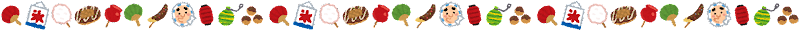 ステージパフォーマンス募集要項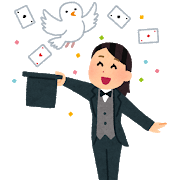 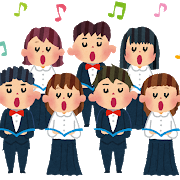 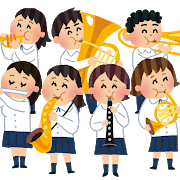 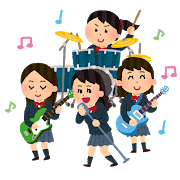 開催日時：令和５年１１月５日（日）午前９時から午後３時まで〔雨天決行〕開催場所：若林区役所ふるさと広場　屋外ステージ主催：若林区民ふるさとまつり実行委員会（若林区まちづくり協議会・仙台市）１．応募資格若林区内で活動している団体で、ご来場の皆様に楽しんでいただきたいという気持ちを持っていること。※個人での参加はできません。２．募集内容民謡・ロック・ポピュラー・合唱等のアマチュア音楽、マジック、日本舞踊、ダンスなど、来場された皆様方にお楽しみいただけるもの。３．申し込み方法・問い合わせ先所定の「ステージパフォーマンス参加申込書」を記入し、締め切り日までに事務局へ郵送・ＦＡＸまたは直接お申し込みください。ご不明な点は、事前に事務局へお問い合わせください。締め切り　令和５年８月４日（金）【必着】事務局での受付などは、土・日・祝日を除く午前８時３０分から午後５時までです。郵送・ＦＡＸでのお申し込みの際は住所やＦＡＸ番号のお間違いにご注意ください。また、不着による事故防止のために、発送・送信後、締め切りまでの間に必ず事務局へ電話で確認してください。４．参加にあたっての諸注意（１）申込み締め切り後に選考し、参加団体を決定します。参加団体の選考方法などは、実行委員会に一任いただきます。選考結果は後日郵送にて全ての申込者にお知らせします。なおこの参加の権利は他の団体への譲渡や変更はできません。（２）発表時間は、１団体につき準備と撤収時間を含めて１０分以内です（時間厳守にご協力ください）。（３）参加が決定した団体には必ず参加団体説明会に出席していただきます。説明会の開催については後日案内を送付します。なお、説明会に欠席された場合は、参加の決定を取り消す場合があります。発表順は実行委員会で決定し、説明会でお知らせします。◆参加団体説明会		日時　令和５年９月２４日（日）午前１１時				会場　若林区役所６階ホール（４）机・椅子・スタンドマイクは用意しますが、その他発表に必要な用具類及び音響素材などは、各参加団体でご準備ください。（５）著作権が他にあるものを発表する場合、著作権者などから許諾を受けている場合を除き、団体内であっても出演料・参加料などの授受をしないでください。（６）当日の音響素材は、使う順番にＣＤにまとめてご用意ください。ただし、著作権法で認められる範囲や方法を超えて複製した音響素材は使用できません。（７）参加料・物品使用料などはかかりません。（８）ステージに屋根が設置されておりませんので、ご留意ください。（９）その他、実行委員会の指示に従ってください。区民ふるさとまつり　ステージパフォーマンス　参加申込書若林区民ふるさとまつり実行委員会　実行委員長　行（事務局：若林区役所まちづくり推進課内　ＦＡＸ：２８２－１１５２）令和　　　年　　　月　　　日若林区民ふるさとまつりのステージパフォーマンスに参加を希望しますので、募集要項の内容を確認・了承し、参加を申し込みます。※ステージに屋根が設置されておりませんので、ご留意ください。※申込用紙に記入いただいた個人情報は、「若林区民ふるさとまつり」開催にかかる連絡に使用し、その他の目的には使用しません。※この募集のお知らせは、若林区役所１階総合案内、４階まちづくり推進課、若林区内の各市民センター、各コミュニティ・センター、各児童館で配布しています。また、「若林区役所ホームページ」からもダウンロードできます。代表者郵便番号住　所郵便番号住　所郵便番号住　所郵便番号住　所郵便番号住　所代表者　　　　　　　　　　　　　　　　　　　　　　電話番号　　　　　　　　　　　　　　　　　　　　　　電話番号　　　　　　　　　　　　　　　　　　　　　　電話番号　　　　　　　　　　　　　　　　　　　　　　電話番号　　　　　　　　　　　　　　　　　　　　　　電話番号担当者郵便番号住　所郵便番号住　所郵便番号住　所郵便番号住　所郵便番号住　所担当者　　　　　　　　　　　　　　　　　　　　　 電話番号                                                メールアドレス　　　　　　　　　　　　　　　　　　　　　 電話番号                                                メールアドレス　　　　　　　　　　　　　　　　　　　　　 電話番号                                                メールアドレス　　　　　　　　　　　　　　　　　　　　　 電話番号                                                メールアドレス　　　　　　　　　　　　　　　　　　　　　 電話番号                                                メールアドレス参加内容参加種別(1)音楽種類：種類：種類：参加内容参加種別(2)舞踊種類：種類：種類：参加内容参加種別(3)その他種類：種類：種類：参加内容曲　目参加内容所要時間約　　　分　　　秒（準備・撤収時間を含む）約　　　分　　　秒（準備・撤収時間を含む）参加者数名参加内容その他※特記事項など物　品借用希望物　　品①長机　　　脚　　②パイプ椅子　　　脚　　③マイク　　　本①長机　　　脚　　②パイプ椅子　　　脚　　③マイク　　　本①長机　　　脚　　②パイプ椅子　　　脚　　③マイク　　　本①長机　　　脚　　②パイプ椅子　　　脚　　③マイク　　　本物　品持込物品物　品音響素材〔　有　・　無　〕※使用曲は使う順番に、CDにまとめてご準備ください〔　有　・　無　〕※使用曲は使う順番に、CDにまとめてご準備ください〔　有　・　無　〕※使用曲は使う順番に、CDにまとめてご準備ください〔　有　・　無　〕※使用曲は使う順番に、CDにまとめてご準備ください団体活動概要※普段の活動内容や、区民まつりに向けた意気込み・思いなどについて、必ずご記入ください。団体活動概要※普段の活動内容や、区民まつりに向けた意気込み・思いなどについて、必ずご記入ください。その他（情報提供について）その他（情報提供について）①団体名や活動概要をパンフレット等に掲載する際、代表者または担当者の連絡先の掲載を希望しますか？〔　希望しない　・　希望する（代表者・担当者）　〕②当日、会場などで配布する団体のＰＲチラシなどは独自にお持ちですか？〔　ある　・　ない　〕①団体名や活動概要をパンフレット等に掲載する際、代表者または担当者の連絡先の掲載を希望しますか？〔　希望しない　・　希望する（代表者・担当者）　〕②当日、会場などで配布する団体のＰＲチラシなどは独自にお持ちですか？〔　ある　・　ない　〕①団体名や活動概要をパンフレット等に掲載する際、代表者または担当者の連絡先の掲載を希望しますか？〔　希望しない　・　希望する（代表者・担当者）　〕②当日、会場などで配布する団体のＰＲチラシなどは独自にお持ちですか？〔　ある　・　ない　〕①団体名や活動概要をパンフレット等に掲載する際、代表者または担当者の連絡先の掲載を希望しますか？〔　希望しない　・　希望する（代表者・担当者）　〕②当日、会場などで配布する団体のＰＲチラシなどは独自にお持ちですか？〔　ある　・　ない　〕